KRIZOVÉ SITUACE VE ŠKOLE: BEZPEČNOSTNÍ PROBLEMATIKA VE ŠKOLNÍ PRAXI  (MIROSLAVA KOVAŘÍKOVÁ) KNIHA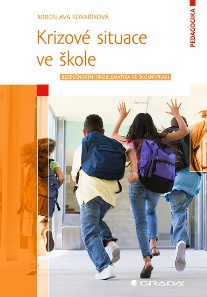 Nakladatel:	Grada Rok vydání:	2020Počet stran:	128          Jedná se o další příručku určenou spíše pro ředitele, učitele a další pracovníky školy. Jak je patrné z názvu knihy, jde o materiál, který se snaží přehledně shrnout základní krizové situace, které mohou ve škole či v rámci výuky mimo ni nastat a nabídnout postupy jejich řešení. Zabývá se, jak běžnými situacemi jako jsou např. dozory tak i situacemi mimořádnými, např. přítomností aktivního střelce ve škole.      Jak je uvedeno na obálky knihy, „Cílem knihy je přispět k vytváření bezpečnostního a právního povědomí především pedagogů a ostatních zaměstnanců škol, ale i studentů pedagogických oborů a v neposlední řadě všech, kdo pracují s dětmi a mládeží.“Jednotlivé kapitoly jsou pak řazeny od obecného úvodu do problematiky (analýza stavu školy v oblasti bezpečnosti a ochrany zdraví), přes běžné školní situace a ž po situace mimořádné. Každá kapitola ve svém úvodu nejprve seznámí čtenáře se základními informacemi o daném problému/situaci s cílem čtenáře zorientovat v dané problematice. Následně jsou mu nabídnuty nástroje k řešení dané problematiky a v závěru každé kapitoly jsou otázky nabádající k reflexi toho, co se čtenář dozvěděl.      Jsem si jist, že řadu věcí ředitelé i učitelé znají, přesto by jim tato relativně útlá publikace mohla být velice užitečná ať již pro kontrolu toho, zda dělají vše, jak by měli, či k rozšíření povědomí o možnostech zajištění bezpečnosti své školy, pedagogů a žáků při mimořádných situacích (např. velice zajímavá kazuistika střelby na střední škole Columbine).           Na základě výše napsaného shrnutí obsahu knihy lze konstatovat, že se jedná o velice užitečný materiál pro všechny pedagogické pracovníky školy. Mgr. Martin Zárybnický